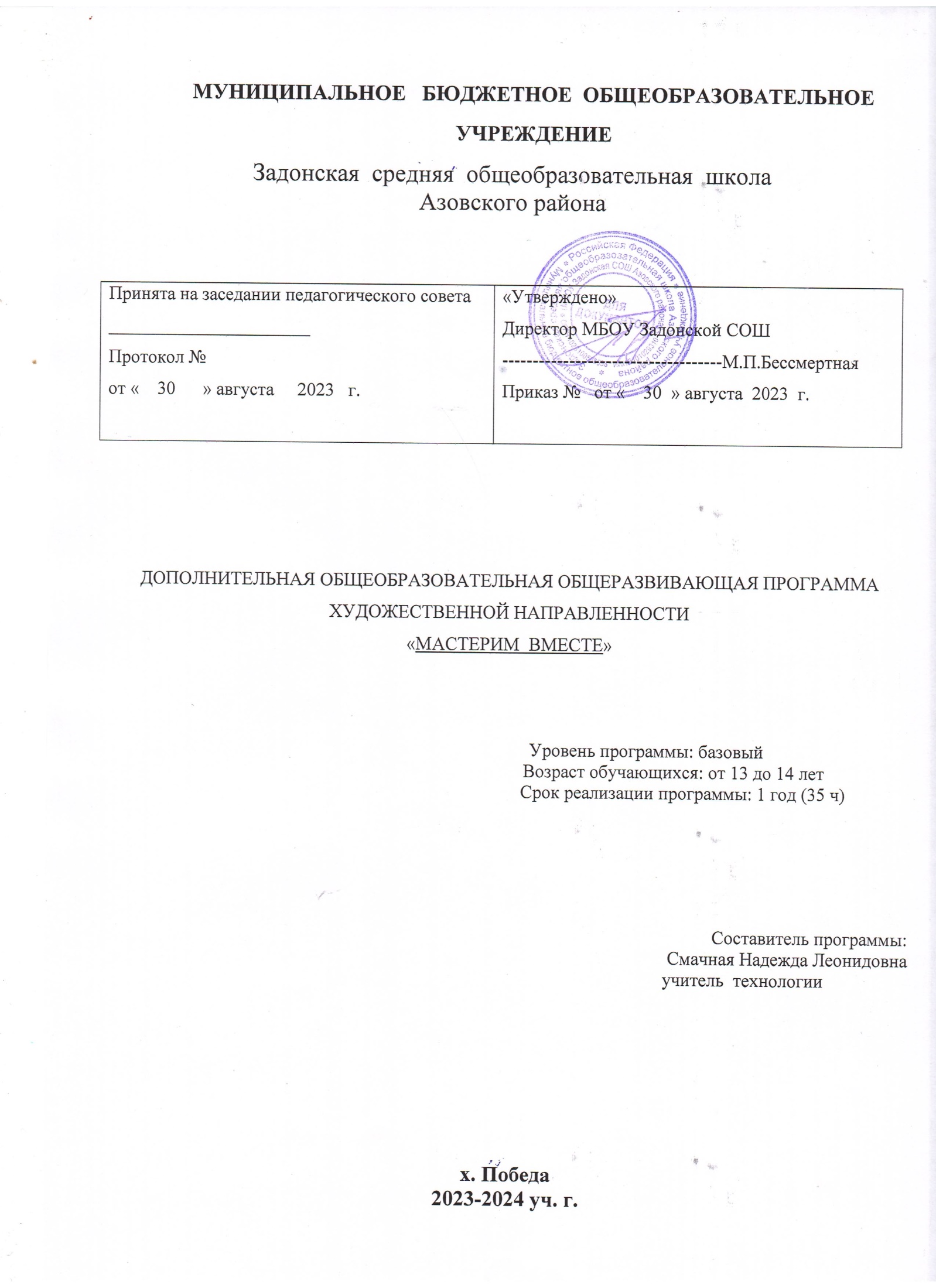 Пояснительная запискаОдной из главных задач обучения и воспитания детей на занятиях прикладным творчеством является обогащение мировосприятия воспитанника, т.е. развитие творческой культуры ребенка (развитие творческого нестандартного подхода к реализации задания, воспитание трудолюбия, интереса к практической деятельности, радости созидания и открытия для себя чего-то нового).Данная программа представляет собой разработанный дополнительный образовательный курс художественно-эстетического направления,  который является важным направлением в развитии и воспитании. Программа "Мастерим вместе" вводит ребенка в удивительный мир творчества, и с помощью таких видов художественного творчества, как конструирование из бумаги, создания цветов из атласных лент, проволоки и ниток, газетных трубочек дает возможность поверить в себя, в свои способности. Художественное образование и эстетическое воспитание подразумевает и предполагает овладение знаниями, простейшими умениями и навыками.Программа курса дополнительного образования «Мастерим вместе» составлена на основе нормативных документов:Нормативно-правовое обеспечение сферы дополнительного образованияФедеральный закон  от  29.12.2012 № 273-ФЗ  (ред. от 08.12.2020)  «Об образовании в Российской Федерации» (с изм. и доп., вступ. в силу с 01.01.2021)Распоряжение Правительства Российской Федерации от 24.04.2015 № 729-р «Концепция развития дополнительного образования детей»Распоряжение Правительства Российской Федерации от 29 мая 2015 г. N 996-р «Стратегия развития воспитания в Российской Федерации на период до 2025 года»Приказ Министерства просвещения Российской Федерации от 09.11.2018 № 196 «Об утверждении Порядка организации и осуществления образовательной деятельности по дополнительным общеобразовательным программам»Приказ Министерства просвещения Российской Федерации от 03.09.2019 № 467 «Об утверждении Целевой модели развития региональных систем дополнительного образования детей»;Приказ Министерства  просвещения Российской Федерации от 30.09.2020 № 533 «О внесении изменений  в Порядок организации и осуществления образовательной деятельности по дополнительным общеобразовательным программам, утвержденный приказом Минпросвещения РФ от 09.11.2018 № 196».Постановление Главного государственного санитарного врача  Российской Федерации от 28.09.2020 № 28 «Об утверждении санитарных правил СП 2.4. 3648-20 «Санитарно-эпидемиологические требования  к организациям воспитания и обучения, отдыха и оздоровления детей и молодежи» Устав МБОУ Задонской СОШ Азовского района.Программа развития  МБОУ Задонской СОШ.  Воспитательная программа  МБОУ Задонской СОШВ соответствие с концепцией современного образования в основу программы были положены такие составные части как:- изучение истории происхождения той или иной техники,- связь с литературным творчеством, музыкой,- интегрированная связь с другими предметами и образовательными программами.В настоящее время делается акцент на перевод обучения на субъект-субъектную основу. Такой перевод требует такой педагогической технологии, которая бы обеспечила ученику развитие его мотивационной сферы, интеллекта, склонностей, самостоятельности, коллективизма, умения осуществлять самоуправление учебно-познавательной деятельностью. Прохождение программы предполагает овладение учащимися комплексом знаний, умений и навыков модульно, что обеспечивает в целом ее практическую реализацию и творческое развитие. Модульное обучение с использованием информационно-коммуникационных технологий позволяет практически решить эту задачу. Программа предполагает семь модулей для изучения разных техник творчества, предусматривая развитие у обучающихся изобразительных, художественно-конструкторских способностей, нестандартного мышления, творческой индивидуальности. Это вооружает детей способностью не только чувствовать гармонию, но и создавать ее в любой иной, чем художественное творчество, жизненной ситуации, в любой сфере деятельности, распространяя ее и на отношения с людьми, с окружающим миром.7 блоков-модулей:1 блок - квиллинг (поделки из скрученных полосок бумаги).2 блок – скрапбукинг (изготовление и оформление  фотоальбомов и 3D открыток).3 блок — пейп-арт (украшение панно и рисование салфетками).4 блок - плетение из газетных трубочек.5 блок – ганутель (плетение из проволоки и ниток).6 блок – канзаши (создание цветов из атласных лент).7 блок – айрис-фолдинг (бумажная мозаика).Программа носит вариативный характер, и поэтому модули могут меняться  с учетом потребностей и материально-технических возможностей обучающихся (в пределах  объема часов данной программы).По каждому блоку, входящему в программу, дается сумма необходимых теоретических сведений и перечень практических работ. Теоретические сведения  содержат основные данные, связанные с процессом изготовления изделий. Их изложение  предшествует  практическим занятиям. Основную часть времени каждой темы занимает практическая работа. Все практические работы строятся по принципу от простого к сложному. Они могут быть учебными и творческими.Тематика занятий строится с учетом интересов учащихся, возможности их самовыражения. В ходе усвоения детьми содержания программы учитывается темп развития специальных умений и навыков, уровень самостоятельности, умение работать в коллективе и создавать как индивидуальные, так и коллективные проектные работы. Программа позволяет индивидуализировать сложные работы: более сильным детям будет интересна сложная конструкция, менее подготовленным можно предложить работу проще. При этом обучающий и развивающий смысл работы сохраняется. Это дает возможность предостеречь ребенка от страха перед трудностями, приобщить без боязни творить и создавать.Программа призвана научить детей репродуктивным путём  не только освоить сложные и трудоёмкие приёмы обработки разнообразных материалов и различные техники выполнения изделий декоративно-прикладного творчества, но и побудить творческую деятельность, направленную на постановку и решение проблемных ситуаций при выполнении работы.В программе используются межпредметные связи с другими образовательными областями. Так, изучая основы материаловедения обучающиеся пользуются знаниями, полученными на уроках природоведения, естествознания, биологии, физики, химии. При работе с выкройками-лекалами, выполнении схем, эскизов изделий, работе над композицией применяются знания из областей черчения, рисования, математики.В процессе работы по программе “Мастерим вместе” дети постоянно совмещают и объединяют в одно целое все компоненты создаваемого образа: материал, изобразительное и цветовое решение, технологию изготовления, назначение, параллельно размышляя над литературными образами, героями.Актуальность данной программы заключается в:- специфическом подходе изучения данного предмета, позволяющем достичь учащимся высокого уровня мастерства;- модульности программы, которая гарантирует четкость, глубину, последовательность изучения материала, отслеживания результатов полученных знаний.Опираясь на материалы научных исследований, которые утверждают, о важности творческого развития детей, делаем вывод, что актуальность программы также заключается в ее необходимости при развитии мышления, памяти, мелкой моторики рук, художественного, эстетического вкуса, творческих способностей обучающегося, что, в свою очередь, оказывает благоприятное воздействие на формирование нравственных качеств.Новизна данной образовательной программы опирается на понимание приоритетности воспитательной работы, направленной на развитие интеллекта ребенка, его творческих способностей, нравственных качеств в работе, направленной на освоение предметного и практического содержания.Характерной особенностью данной программы является то, что она помогает воспитанникам в течение короткого времени сделать осознанный выбор в пользу того или иного вида декоративно - прикладного творчества, то есть самореализоваться и самоопределяться. Ученик работает максимум времени самостоятельно, учится планированию, самоорганизации, самоконтролю и самооценке. Это дает возможность ему осознать себя в деятельности, самому определять уровень усвоения знаний, видеть пробелы в своих знаниях и умениях.Меняется форма общения учителя и ученика. Оно осуществляется через модули и плюс личное индивидуальное общение.Содержание каждого модуля строится на решении задач мировоззренческого, ценностно-смыслового плана, которые имеют своё содержательное преломление с учетом возрастных особенностей обучающихся.Цель программы – создание условий для самореализации ребенка в творчестве, воплощение в художественной работе собственной неповторимости и индивидуальности.Задачи программы:знакомить с основами знаний в области композиции, формообразования, цветоведения и декоративно-прикладного искусства;продолжать формировать образное, пространственное мышление и умение выразить свою мысль с помощью эскиза, рисунка, объемных форм;совершенствовать умения и формировать навыки работы нужными инструментами и приспособлениями при обработке бумаги и других материалов;приобретать навыки учебно-исследовательской работы.пробуждать любознательность в области народного, декоративно-прикладного искусства, технической эстетики, архитектуры;развивать смекалку, изобретательность и устойчивый интерес к творчеству художника, дизайнера;формировать  творческие способности, духовную культуру и эмоциональное отношение к действительности;развивать умение ориентироваться в проблемных ситуациях;развивать способность к синтезу и анализу, гибкость и мобильность в поисках решений и генерирования идей.осуществлять трудовое, политехническое и эстетическое воспитание школьников;воспитывать в детях любовь к родной стране, ее природе и людям;добиваться максимальной самостоятельности детского творчества.Принципы, лежащие в основе программы:ü  доступности (простота, соответствие возрастным и индивидуальным особенностям);ü  наглядности (иллюстративность, наличие дидактических материалов). “Чем более органов наших чувств принимает участие в восприятии какого-нибудь впечатления или группы впечатлений, тем прочнее ложатся эти впечатления в нашу механическую, нервную память, вернее сохраняются ею и легче, потом вспоминаются” (К.Д. Ушинский);ü  демократичности и гуманизма (взаимодействие педагога и ученика в социуме, реализация собственных творческих потребностей);ü  научности (обоснованность, наличие методологической базы и теоретической основы).ü  “от простого к сложному” (научившись элементарным навыкам работы, ребенок применяет свои знания в выполнении сложных творческих работ).Ценность состоит в:ü  авторском методическом сопровождении (технологические карты по темам, маршрутные карты для каждого ученика);ü  богатом авторском дидактическом материале;ü  создании условий для ликвидации перегрузки учащихся;ü  предоставлении учащимся возможности выбирать свой способ обучения из альтернативы.Отличительные особенности данной программыОтличительная особенность данной программы состоит в   широком спектре направлений декоративно-прикладной деятельности и глубиной изучения отдельных видов декоративно-прикладного творчества. Она является  образовательной, комплексной, интегрированной и  позволяет избежать монотонности в обучении, благодаря овладению обучающимися разнообразными видами декоративно-прикладного творчества.Учебная работа может выполняться по готовому образцу - изделию. В ходе работы обучающиеся изучают технологические процессы изготовления деталей и приемы композиционного строения. При выполнении творческих работ происходит развитие индивидуальных способностей каждого воспитанника в конструкторском, художественном и технологическом исполнении.На вводном занятии обучающиеся знакомятся с общими правилами безопасности труда, а перед началом работы по каждому блоку изучают безопасные приемы выполнения каждой технологической операции.Педагог предлагает обучающимся знакомство с разными техниками, историей их создания. Один из самых доступных материалов для создания поделок является бумага. Способность бумаги сохранять придаваемую ей форму, известный запас прочности позволяет делать не только забавные поделки, но и вполне нужные для повседневного обихода предметы (открытки, панно, закладки, упаковки для подарков, подставки под карандаши, пеналы и т.д.). Любая работа с бумагой - складывание, вырезание, плетение - не только увлекательна, но и познавательна. Бумага дает возможность ребенку проявить свою индивидуальность, воплотить замысел, ощутить радость творчества. Дети постигают поистине универсальный характер бумаги, открывая ее поразительные качества, знакомятся с самыми простыми поделками из бумаги и с приготовлениями более сложных, трудоемких и, вместе с тем, интересных изделий. Кроме того, дети приобретают навыки конструкторской, учебно-исследовательской работы, опыт работы в коллективе, умение выслушивать и воспринимать чужую точку зрения. При работе с бумагой обучающиеся познакомятся со следующими техниками: квилинг, скрапбукинг, айрис фолдинг, пейп – арт, поделки из газетных трубочек.Следующий этап работы – изучение новой техники при работе с тонкой тканью, атласными и капроновыми лентами. Это не только увлекательно, но и модно, изящно и красиво. Быстро сложить кусочки ленты и получить замысловатый цветок, из которого можно создать украшение для любого наряда – вот что в жизни пригодится модницам. Здесь обучающиеся знакомятся с техникой канзаши.Продолжая работу по изготовлению цветов, мы применяем проволоку и нитки. Цветы, изготовленные с помощью нескольких базовых техник, выглядят исключительно элегантно. Они потрясающе сочетаются и подходят для применения в нарядах и украшениях. В заключительном модуле они осваивают технику ганутель.Воспитание и обучение на занятии осуществляется "естественным путем", в процессе творческой работы. Участие преподавателя в создании поделок и композиций осуществляется "сквозь" ребенка, т.е. ученик получает от педагога ту информацию, те примеры, которые необходимы ему для осуществления собственного замысла и собственных, соответствующих возрасту, представлений о мире. Одно из условий освоения программы - стиль общения педагога с детьми на основе личностно-ориентированной модели. Место педагога в деятельности меняется по мере развития интереса и овладения детьми навыками конструирования. Основная задача на всех этапах освоения программы - содействовать развитию инициативы, выдумки и творчества детей в атмосфере эстетических переживаний и увлеченности, совместного творчества взрослого и ребенка. Все задания соответствуют по сложности детям определенного возраста. Это гарантирует успех каждого ребенка и, как следствие, воспитывает уверенность в себе. Образные представления у школьников значительно опережают их практические умения. Поэтому предполагаются игры-упражнения, упражнения по цветоведению, задания, обогащающие словарный запас детей. Информативный материал, небольшой по объему, интересный по содержанию, дается как перед конструированием поделок, так и во время работы. Выполнение творческих заданий на темы сказок служат развитию воображения и фантазии у ребят, позволяют не только выявлять индивидуальные творческие возможности, но и решать нравственно-этические задачи в образной форме. При выполнении задания перед учащимися ставится задача определить назначения своего изделия. Подобная установка дисциплинирует обучающихся, дает хороший осознанный подход к решению и чисто пластических задач объемной формы. С первых же занятий дети приучаются работать по плану.Программа соединяет игру, труд и обучение в единое целое, что обеспечивает единое решение познавательных, практических и игровых задач (при ведущем значении последних). Занятия проводятся в игровой форме, в их основе лежат творческая деятельность, т.е. создание оригинальных творческих работ. Все поделки функциональны: ими можно играть, их можно использовать в быту, их можно подарить друзьям и родным. С первых же занятий дети начинают понимать, что понятие "мусор" для художника не существует. Любой предмет, любая случайная находка могут быть преображены им и стать художественным произведением. Особое внимание уделяется созданию в детском коллективе доброжелательной творческой обстановки, что способствует выявлению индивидуальности каждого.Возрастные особенности детей.Программа “Мастерим вместе” рассчитана на 1 год обучения. Для успешного освоения программы численность детей в группе кружка должна составляет 22 человека. Возраст детей от 12 до 14 лет. Состав постоянный, набор свободный.Программой предусмотрен индивидуально - ориентированный подход к обучению воспитанников. Выбор структуры занятия зависят от основной цели конкретного занятия, возраста воспитанников, степени усвоения предыдущего материала.Программа предусматривает коллективные занятия по изготовлению работ, например, для выставок детского творчества. Коллективный труд значительно ускоряет процесс изготовления, позволяет распределить задания с учетом умений и навыков каждого воспитанника.Режим занятийОбщее число часов  в год - 34 часа.Число занятий в неделю – 1час: по 40 мин.Формы организации деятельности на занятияхАкция, аукцион, беседа, вернисаж, встреча с интересными людьми, выставка, галерея, защита проектов, деловая игра, игра-путешествие, игра сюжетно-ролевая, игровая программа, конкурс, круиз, лабораторное занятие, лекция, мастер-класс, «мозговой штурм», наблюдение, открытое занятие, посиделки, праздник, практическое занятие, представление, презентация, размышление, смотрины, соревнование, творческая мастерская, творческий отчет, экзамен, экскурсия, эксперимент, ярмарка и др.Методы, применяемые при подготовке к занятиям подразделяются на:Словесные (рассказ-объяснение, беседа, чтение книг, лекция, сказка);Наглядные (демонстрация педагогом приемов работы, наглядных пособий, самостоятельные наблюдения учащихся, экскурсии);Практические (выполнение упражнений, овладение приемами работы, приобретение навыков, управление технологическими процессами).Прогнозируемый результат:Личностные результаты:познавательный интерес  к изучаемому  материалу;понимание поставленной цели и   задачи на занятии и стремление их выполнять;оценивание своих достижений на уроке.Метапредметные результаты.Познавательные УУД:высказываться в устной  форме;устанавливать причинно-следственные связи;делать выводы.Регулятивные УУД: определять цель учебной деятельности с помощью учителя;выполнять учебные действия в материале, речи, в уме.Коммуникативные УУД: уметь организовывать учебное сотрудничество и совместную деятельность с педагогами и сверстниками.Предметные результаты.познать историю возникновения и развития «бисероплетения»;технологию изготовления;области применения на практике;технику безопасности при работе.научитьсяплести различными способами;плести по схемам;работать с  информацией в  редакторе Paint.Прогнозируемые результатыВ результате обучения по данной программе обучающиеся:ü  научатся различным приемам работы с бумагой, лентами, проволокой, капроном и другими материалами;ü  научатся следовать устным инструкциям, читать и зарисовывать схемы изделий; создавать изделия, пользуясь инструкционными картами и схемами;ü  будут создавать композиции с изделиями, выполненными в технике квиллинг, канзаши, пейп-арт, скрапбукинг, ганутель  и др.ü  разовьют внимание, память, мышление, пространственное воображение, мелкую моторику рук и глазомер, художественный вкус, творческие способности и фантазию;ü  овладеют навыками культуры труда;ü  улучшат свои коммуникативные способности и приобретут навыки работы в коллективе;ü  примут участие в выставках детских работ муниципального и регионального уровней.Способы определения результативности:Для отслеживания результативности образовательного процесса используются следующие виды контроля:начальный контроль (сентябрь - анкета);текущий контроль (в течение всего учебного года – мониторинг знаний и умений, выставка работ);промежуточный контроль (январь – тесты, выставка);итоговый контроль (май – выставка работ, итоговый тест).С целью выявления уровней обученности предлагается следующая градация:I уровень - репродуктивный с помощью педагога;II уровень - репродуктивный без помощи педагога;III уровень – продуктивный;IV уровень – творческий.Педагогический контроль знаний, умений и навыков обучающихся в творческом объединении осуществляется в несколько этапов и предусматривает несколько уровней:1.Тестовый контроль, представляющий собой проверку репродуктивного уровня усвоения теоретических знаний с использованием   карточек-заданий по темам изучаемого курса.2. Фронтальная и индивидуальная беседа.3. Цифровой, графический и терминологический диктанты.4.  Выполнение дифференцированных практических заданий различных     уровней сложности.5. Решение ситуационных задач направленых на проверку умения использовать приобретенные знания на практике.6. Решение кроссвордов.7. Игровые формы контроля.Промежуточный контроль предусматривает участие в конкурсах и выставках разного уровня: внутри школы, районных, областных в области декоративно-прикладного творчества.Количественная оценка результатов обучения (по 3-бальной шкале) осуществляется по системе «МОНИТОРИНГ совершенствования практических умений и навыков обучающихся», Приложение 1.Итоговый контроль проводится по сумме показателей за всё время обучения в творческом объединении «Показатели успешности освоения дополнительной образовательной программы», Приложение 2, а также предусматривает выполнение комплексной работы, включающей изготовление изделия по единой предложенной схеме и творческую работу по собственным эскизам с использованием различных материалов.Конечным результатом выполнения программы предполагается выход обучающихся на III – IV уровни обученности: участие в выставках, смотрах и конкурсах различных уровней.Критериями результативности  данной программы является:соблюдение правил ТБ, рациональная организация рабочего места;правильность выполнения трудовых приёмов;качество выполненных заданий;применение полученных знаний и умений при изготовлении декоративных изделий;соблюдение технологии изготовлении изделий;аккуратность работы;оформление и отделка готовых работ;высокий художественный уровень изделий;самостоятельность выполнения творческой работы от идеи до готового изделия.Учебно-тематическое планирование   кружка «Мастерим вместе» на 2023-2024 учебный год  Календарно - тематический планирование кружка «Мастерим вместе» на 2023-2024 учебный годСодержание деятельности обучения.Введение в декоративно-прикладное творчество.Тема 1. Вводное занятие. История декоративно-прикладного искусства (презентация). Инструктаж по технике безопасности при работе с инструментами и материалами.Тема 2.  Виды бумаги и картона: гофробумага, цветная бумага, бумага ручной работы, рисовая бумага, гофрокартон, глянцевый картон, бумага для пастели, акварели.Тема 3.  Основы цветоведения. Цветовой круг. Теплые и холодные цвета.Тема 4. Основы композиции. Расположение основных элементов и частей в определенной системе.Модуль 1.
Волшебный мир квиллингаТема 1.  Просмотр работ в этой технике (презентация). Основные приемы работы.Тема 2. Композиция из цветов. Изготовление открытки ко Дню Учителя, применяя формы роллов: капля, глаз, полумесяц, завиток, стрела.Тема 3. Цветочное панно. Изготовление бахромчатых цветов (астры, георгины) и создание осенней композиции на картоне.Тема 4. Коллективный проект «Краски осени». Обсудить эскиз, разделившись на группы, сделать заготовки для цветов, листьев, ветки рябины, грибов, яблок. Познакомиться с литературными и музыкальными произведениями, в которых воспевается осенняя красота.Тема 5. Объемный квиллинг. Изучить технику выполнения объемных фигур. Изготовление желудей, грибов и др. поделок.Тема 6. В мире насекомых. Учимся делать бабочку, стрекозу, пчелу из роллов на плоскости и объемно.Модуль 2.
Скрапбукинг - фантазируем креативноТема 1. Что такое скрапбукинг?  Как оформить фотоальбом креативно. Просмотр работ в этой технике (презентация). Приемы работы.Тема 2. Готовим поздравительные открытки ко Дню матери, сочетая две техники: скрапбукинг и квиллинг.Тема 3. Поделки на свободную тему предполагают полет детской фантазии при создании разнообразных панно и картин с применением бусин, пуговиц, ткани,  кружев и бумаги. Просмотр иллюстраций детской энциклопедии.Модуль 3.Пейп-арт - удивительные краски!Тема 1. Знакомство с новой техникой. Просмотр работ (презентация). Приемы скручивания. Оформление вазы для цветов, подставок под карандаши.Тема 2. Рисуем картинки  салфетками. Миниатюры на свободную тему. Выбор темы работы. Зарисовка  эскиза. Выполнение работы.Тема 3. Любимые герои сказок и мультфильмов. Раскрашиваем салфетками.Тема 4. Подготовка к участию в городских, районных новогодних конкурсах «Мастерская Деда Мороза». Выполнение работ разными техниками. Изучение стихотворений о зиме.Модуль 4.
Увлекательное плетение из газетных трубочекТема 1. Скручивание трубочек. Прием плетения «веревочка», газетные трубочки наращивают в процессе работы, вставляя их друг в друга и приклеивая.Тема 2. Плетем подставку под горячее путем скручивания готовых трубочек в колесико. Склеиваем детали клеем-пистолетом.Тема 3.  Мы едем, едем, едем…. Мастерим велосипед. Из старых газет можно сплести весьма оригинальные корзины круглой или прямоугольной формы, которые и станут тележкой для велосипеда. И хотя порядок их плетения одинаковый, лучше для начала плести корзину круглой формы, так сделать это немного проще.             Можно предложить сделать веер из газетных трубочек, украшая его цветами, изготовленными в технике квиллинг.Тема 4. Нужные в быту вещицы – плетем шкатулку для мелочей изученными приемами. Простое послойное плетение. Основных трубочек должно быть нечетное количество, переплетают их через одну, как бы послойно.  Плетение делают под наклоном с более утолщенной стороны и постепенно по очереди закладывают первую трубочку с одной, вторую - с другой стороны. Вазы плетут по часовой стрелке. Основным признаком такого плетения является то, что при использовании трубочек они должны быть одной длины  и толщины.Модуль 5.
Айрис-фолдинг – бумажная радугаТема 1. Учимся строить схемы. На листе чертим треугольник необходимых вам размеров. Теперь, двигаясь в одном направлении, от каждой вершины откладываем отрезок 1 см (или 1.5 см). Соединяем отмеченные нами точки и получаем новый треугольник. Далее работаем с треугольником, который внутри . Откладываем от каждой вершины отрезки по 1 см и соединяем Продолжаем построения точно так же), пока не получится маленький треугольник внутри .Тема 2. Создание картинок  с изображением. Необходимо перевести контур нашего рисунка при помощи копировальной бумаги на лист бумаги, который будет служить нам фоном. Дальше  вклеиваем наш шаблон в вырезанную часть при помощи приклеивания сзади нашего листа - фона. И вот, в конце концов - изготовления наших полосок и приклеивания их поверх шаблона на базе обозначенных цветов и полосок.Тема 3. Делаем открытку, применяя разные техники: айрис-фолдинг, скрапбукинг, квиллинг. Необходимо понять, что мы желаем получить в конечном итоге - будет ли это открытка для мамы, бабушки, папы либо дедушки. Создаем эскиз и приступаем к изготовлению отдельных деталей, затем составляем композицию и приклеиваем все детали.Модуль 6.
Удивительные цветы – канзаши.Тема 1. Приемы работы. Техника безопасности при работе с иглой, зажигалкой. С одеждой, к примеру, все просто и понятно – достаточно приобрести модную эффектную обновку, и вопрос решается сам собой. Совсем другое дело – прическа, ведь ее достаточно сложно менять так же часто, как наряды. Палочкой-выручалочкой в выполнении столь непростой задачи выступает канзаши.Тема 2. Оригинальные украшения – заколки для волос и броши. Основой для изготовления любого цветка являются лепестки; чаще всего их «развертка» представляет собой обычные квадратики, вырезанные из красивой ткани или атласной ленты. Квадратики складываются по диагонали, соединяются уголками и сшиваются или склеиваются между собой. Для начала можно попробовать сделать какое-нибудь не слишком сложное украшение для себя. Так одновременно и внесете легкую восточную нотку в свой облик, и получите удовольствие от работы, созданной своими руками.Тема 3. Цветочная картина. На бархатной бумаге создаем композицию из тканевых цветов. Мелодии цветов сопровождают нашу работу.Модуль 7.
Ганутель – завораживающие букетыТема 1. Изучение  техники кручения. ТБ при работе с проволокой. Просмотр презентаций. Создание эскизов.Тема 2. Цветочный рай. Скручиваем лепестки, соединяем их в соцветие, делаем стебелек и листочки – вот и цветок. Существует два вида лепестков: круглые и острые. Как делать каждый из них узнаем поочередно. Делаем 5 цветочков – получился букет для мамы.  Тема 3. Ветка сакуры – красота и изящество. Плетем  коллективно. Знакомство с некоторыми традициями страны Восходящего солнца.Радуга творчества – завершаем учебный годТема 1. Творческая мастерская «Вот что я умею!» Изготовление поделок, совмещая разные техники. Фантазируем, мыслим креативно.Тема 2. Творческий отчет. Выставка поделок учащихся.Тема 3.Итоговая аттестация. Викторина. Тест.Тема 4. Игры на развитие мыслительных способностей.Учебно-тематический план 2 года обученияСодержание деятельности 2 года обученияТема 1. Вводное занятие. Инструктаж по технике  безопасности при работе с инструментами и материалами. Материалы для работы, их виды.Тема 2. Как создать проектную работу. План. Рекомендации.Модуль 1.
Волшебный мир квиллингаТема 1. Приемы работы украшения и оформления шкатулок, подставок, подарочных наборов Просмотр работ в этой технике (презентация).Тема 2. «Все краски лета» – коллективный проект. 1этап: презентация красочных фотографий о лете. Зарисовка композиций. Распределение заданий. 2 этап: подборка материалов для создания работы, изготовление отдельных частей; 3 этап: собрать все детали в единую картинку, выучить стихотворения, песни о лете; 4 этап: защита работы.Тема 3. Изготовление веера. Обсудить эскиз, изготовить скелет для модели, сделать заготовки, аккуратно склеить детали.Тема 4. Лейся, цветочный напиток! Сувенир, состоящий из керамической посуды (чашка с блюдцем) украшается цветочным потоком, изготовленным из бахромчатых цветов.Тема 5. Объемный квиллинг. Путем склеивания роллов создаем геометрический рисунок для блюдца и чашки небольшого размера.Тема 6. Осенняя композиция «Ветка рябины» изготавливается по замыслу ребенка. Это может быть панно или ветка в вазочке.Модуль 2.
Скрапбукинг+ квиллинг+ газетные трубочки -
фантазируем креативноТема 1. Изготовление рамки для фото, применяя три техники. Основа – плетеные трубочки. Украшение рамки цветами и листочками (квиллинг) и другими подручными материалами (бусинки, пуговицы, кружево).Тема 2. Готовим поздравительные открытки ко Дню рождения, сочетая две техники: скрапбукинг и квиллинг.Тема 3. Коллективный проект ко Дню Матери - тема, которая предполагает полет детской  фантазии при создании разнообразных панно и картин с применением бусин, пуговиц, ткани, кружев и бумаги.Модуль 3.Удивительные цветы – канзашиТема 1. Приемы работы. Техника безопасности при работе с иглой, зажигалкой. Украшаем ободок для девочки. Композиция из нескольких цветов объединяется в единый букетик и приклеивается к основе.Тема 2. Готовимся к Новому году. Делаем елочку из заготовок лепестков. Наклеиваем на заранее заготовленный конус. А следующий этап - украшение. Изготовление елочных поделок – шариков из остроконечных лепестков.Тема 3. Все для модницы. Делаем украшение в едином стиле. Заколка, брошь  серьги и колье из разных лепестков – круглых и остроконечных. Подбираем  нежное сочетание красок.Модуль 4.
Увлекательное плетение из газетных трубочекТема 1. Скручивание трубочек. Приемы плетения кашпо.Тема 2. Плетем вазу.Модуль 5.
Пейп-арт + квиллинг - удивительные краскиТема 1. Ветка сакуры. Рисуем эскиз, подбираем подходящие по цветовой гамме салфетки, делаем заготовки и начинаем «рисовать» - заполнять пространство смоченными в воде кусочками салфеток.Тема 2. Топиарий, или как его еще называют «Европейское дерево» или «Дерево счастья» - украшение интерьера, которое очень часто используют в европейской флористике. Готовим салфетки. Срезаем сгибы с двух сторон.. Нужно где-то 50-60 салфеток одного цвета, получится немногим больше 200 квадратов. На один цветок из салфеток для топиария потребуется где-то 8-10 нарезанных квадратиков, из которых, методом склеивания, мы создаем крону дерева.Тема 3. Браслет. Основа браслета – бобина от скотча или пластиковой бутылки. Делаем заготовки-нити из салфеток и начинаем приклеивать их на основу, создавая узор.Тема 4. Декорирование вазы. Из бумажных трубочек выкладываем фигурки и клеим их на вазу. Когда весь узор высохнет, покрываем вазу акриловыми красками или цветочками, изготовленными в технике квиллинг.Модуль 6.
Айрис-фолдинг – бумажная радугаТема 1. Сюжетные открытки.Тема 2. Бал-маскарад. Украшаем платья. Модуль 7.
Ганутель – завораживающие букетыТема 1. ТБ при работе с проволокой. Создание эскизов. Кратко описать эту технику можно так: 1. Скручиваем проволоку в пружину; 2. Придаем проволоке желаемую форму (например, лепесток или кольцо);3. Переплетаем лепестки нитью.Тема 2. Нежные цветы. Скручиваем проволоку в лепестки, соединяем их в соцветие, делаем стебелек и листочки – вот и цветок.Тема 3. Заколка для волос. Работа выполняется по изученной схеме.Радуга творчества – завершаем учебный годТема 1. Творческая мастерская «Оч.умелые ручки!» Изготовление поделок, совмещая разные техники. Фантазируем, мыслим креативно.Тема 2. Творческий отчет. Выставка поделок учащихся «Мастерская чудес».Тема 3.Итоговая аттестация. Викторина. Тест.Тема 4. Игры на развитие мыслительных способностей.Методическое обеспечение программыМетодическое обеспечение образовательной программы “Мастерим вместе” включает в себя дидактические принципы, методы, техническое оснащение, организационные формы работы, формы подведения итогов.При подготовке к занятиям большое внимание уделяется нормам организации учебного процесса и дидактическим принципам. Прежде всего, это принцип наглядности, так как психофизическое развитие учащихся 11–14 лет, на который рассчитана данная программа, характеризуется конкретно-образным мышлением. Следовательно, учащиеся способны полностью усвоить материал при осуществлении практической деятельности с применением предметной (образцы изделий, практические упражнения, экскурсии), изобразительной (учебно-наглядные пособия) и словесной (образная речь педагога) наглядности. Естественно, что достижение поставленной цели в учебно-воспитательной деятельности во многом зависит от системности и последовательности в обучении. При строгом соблюдении логики учащиеся постепенно овладевают знаниями, умениями и навыками. Ориентируясь на этот принцип, педагог составляет учебно-тематическое планирование все же с учетом возможности его изменения. Большое внимание также уделяется принципам доступности и посильности в обучении, методу активности, связи теории с практикой, прочности овладения знаниями и умениями.При организации работы кружка используется дидактический материал. Он включает в себя образцы изделий, выполненные педагогом и учащимися, рисунки, открытки и эскизы, специальную и дополнительную литературу, фотографии детских работ  и профессиональных работ, разработку отдельных тематических занятий, презентации и видеоролики.Условия реализации программы.Чтобы успешно обучить детей, необходимо, прежде всего, владеть знаниями, умениями и навыками изготовления разнообразных доступных и посильных для детей данного возраста изделий, имеющих практическую значимость.Помещение для проведения занятий должно быть светлым, соответствовать санитарно – гигиеническим требованиям. До начала занятий и после их окончания необходимо осуществлять сквозное проветривание помещения. В процессе обучения учащиеся и педагог должны строго соблюдать правила техники безопасности труда.Для успешной реализации программы необходимо материально - техническое обеспечение: бумага офисная цветная марки «Color», бумага офисная белая, бумага цветная, гофробумага, картон цветной, гофрокартон, картон белый большой, карандаши, клей ПВА, клей Момент – Кристалл, клей-карандаш, клеящий пистолет, проволока медная диаметром 2-5 мм и 0,5 мм, капроновые нитки, английские булавки, ножницы, иглы длинные вязальные, лента атласная и капроновая шириной 4 и 5 см., газеты и журналы, салфетки бумажные разноцветные, бусы для украшения, стразы, мультимедиа для просмотра презентаций и видеороликов.ДИАГНОСТИЧЕСКАЯ КАРТАотслеживания результатов образовательной деятельностиПонятийный словарьДекоративно-прикладное искусство – это раздел декоративного искусства, охватывающий ряд отраслей творчества, который посвящён созданию художественных изделий, предназначенных для быта.Технология – это совокупность приёмов, применяемых в каком-либо деле,мастерстве, искусстве.Навык – сформированное, автоматически осуществляемое движение, не требующее сознательного контроля и специальных волевых усилий для его выполнения.Результативность – результат + качество.Понятийный словарь для учащихся.КВИЛЛИНГ, бумагокручение, бумажная филигрань — искусство скручивать длинные и узкие полоски бумаги в спиральки, видоизменять их форму и составлять из полученных деталей объемные или плоскостные композиции. На английском языке называется quilling — от слова quil (птичье перо). Возникло оно в средневековой Европе, где монахини создавали медальоны, закручивая на кончике птичьего пера бумажные полоски с позолоченными краями, что создавало имитацию золотой миниатюры.СКРАПБУКИНГ – вид рукодельного искусства, заключающегося в изготовлении и оформлении семейных или личных фотоальбомов. Этот вид творчества представляет собой способ хранения личной и семейной истории в виде фотографий, газетных вырезок, рисунков, записей и других памятных мелочей, используя своеобразный способ сохранения и передачи отдельных историй с помощью особых визуальных  приёмов вместо обычного.АЙРИС ФОЛДИНГ – удивительная художественная техника, позволяющая создавать с помощью бумаги и клея необычайно яркие и веселые композиции с эффектом объемного изображения. Суть ее можно описать в двух словах. На листе картона или плотной бумаги рисуется контур какой-либо фигуры. По нарисованному контуру вырезается отверстие, которое с изнанки листа заполняется полосками сложенной вдвое цветной бумаги. Их укладывают в строго определенном порядке по заранее составленной схеме. При этом полоски слегка накладываются друг на друга и фиксируются любым клеящим материалом. Просто, но очень красиво. Эффектно. Обычно полоски бумаги накладываются под углом в виде закручивающейся спирали. Этим и объясняется странное на первый взгляд название художественной техники - работы зачастую похожи на диафрагму фотокамеры или радужную оболочку глаза. Дословно название техники Iris Folding можно перевести с английского, как «радужное складывание». Техника айрис фолдинг зародилась в Голландии (Нидерланды), а оттуда распространилась в другие страны и сегодня активно используется любителями  бумажных поделок.ПЕЙП-АРТ— один из видов многогранной техники аппликация,техника-имитатор других более дорогостоящих и трудоёмких техник изображения. Всё просто и доступно, как в выкладывании мозаики. Основа — лист картона, материал — скрученные нити из салфетки и разорванная на кусочки салфетка (несколько цветов), инструмент — клей и ваши руки. Составляя картину из разноцветных салфеток, мы предварительно разрезаем и смачиваем их, скручивая в трубочки. В результате возникает эффект акварельной или даже масляной живописи.ПОДЕЛКИ ИЗ ГАЗЕТНЫХ ТРУБОЧЕК - плетение ложек, вееров, шкатулок и корзинок из скрученных газетных трубочек дает ощущение, что перед нами предметы, сделанные из лозы. КАНЗАШИ – это искусство создания цветов из атласных и капроновых лент, японские традиционные женские украшения для волос. Канзаши носят с кимоно. Поначалу они напоминали обычные шпильки, но со временем их форма и материалы для изготовления стали усложняться. Хотя японское слово «кандзаси» наверняка происходит от оборота «воткнутое в волосы», существует и другая версия: японцы издревле украшали головы полевыми цветами перед тем, как обратиться к богам. Эти цветы получили название «воткнутые цветы».ГАНУТЕЛЬ — это старинное эксклюзивное мальтийское рукоделие было известно еще в XVII — XVIII веках, когда в Европе научились изготавливать пышные цветы, букеты и целые ажурные композиции из ниток и тонюсенькой золоченой или серебряной проволочки, свитой в мелкие пружинки и использовавшейся для мерцающей объемной вышивки.В шестнадцатом веке такую спиральную проволоку из золота и серебра называли по итальянски «canutiglia», а по испански «сanutillo»,откуда и произошло название техники ганутель. В русском языке это слово трансформировалось в канитель, хорошо знакомую русским золотошвеям, а новое название перешло на более крупные спиральки для создания объемных цветов.ИЗОНИТЬ – графическое изображение нитью.МУЛИНЕ – нитки для вышивания.ПАСМА – 6 тонких нитей в одной нити мулине.ПАННО – это изделие служит украшением.АППЛИКАЦИЯ – вид отделки изделия.СРЕЗ – край вырезанной детали.ШАБЛОН – готовый образец будущей детали.ИГЛА – инструмент имеющий острый конец и ушко.УВЕЛИЧИТЬ РИСУНОК – сделать больше по размеру.УМЕНЬШИТЬ РИСУНОК – сделать меньше по размеру.ТЕМНЫЙ ЦВЕТ – лишённый света.СВЕТЛЫЙ ЦВЕТ – дающий яркий свет.КОМПОЗИЦИЯ – составление, соединение.ШИЛО – колющийся острый инструмент.ЛитератураИвановская Т.В. «Волшебная изонить», М.: РИПОЛ классик, 2012. -256 с., ил.Мелосская Божена «Искусство вырезания из бумаги», Аргумент Принт, 2013.-256 с., ил.Пойда О.В. «Чудесные поделки из всякой всячины своими руками», М.: Полиграфиздат, 2010. – 112 с., ил.Мешакина Л.В. «Мозаика из яичной скорлупы», М.: АСТ-ПРЕСС КНИГА, 2011. – 80 с., ил.Див ан Никерк «Роскошные розы из шелковых лент и органзы», М.: Контент, 2011, - 160 с., ил.Сильви Блондо, «Цветы из ткани. Канзаши», М.: Контент, 2012. -80 с., ил.Егорова И.В., «Плетение из газет», М.: РИПОЛ классик, 2014. -256 с., ил.Стрельцова С.В. «Букеты из конфет», М.: ОЛМА медиа групп, 2012. -96 с., ил.Джейн Дженкинс «Трехмерный квиллинг. Объемные фигурки из бумажных лент», М.: Контент, 2012, - 48 с., ил.Диана Боден Крейн «Фантазии из бумажных лент. Миниатюрный квиллинг», М.: Контент, 2011, - 48 с., ил.Элизабет Моуд «Волшебный квиллинг», М.: Контент, 2012, - 80 с., ил.Зайцева А.А. «Красивые птицы в технике модульного оригами», М.: Эксмо, 2013, - 64 с., ил.Юртакова А.Е., Юртакова Л.В. «Квиллинг. Объемные фигурки», Донецк: СКИФ, 2012, - 64 с., ил.Моргунова К.П. «Квиллинг. Фигурки животных из гофрокартона», Донецк: СКИФ, 2012, - 64 с., ил.Жукова И.В. «Куклы - оригами», Донецк: СКИФ, 2012, - 64 с., ил.Жукова И.В. «Оригами. Фигурки животных», Донецк: СКИФ, 2012, - 64 с., ил.Интернет-ресурсыhttp://www.liveinternet.ru/users/marguwa/tagshttp://mas-te.ru/podelki/tsvetyi-iz-lent-kanzashi/http://moya-vselennaya.com/master-klass-kanzashi-dlya-nachinayushhih/http://www.liveinternet.ru/users/3973103/rubric/4086483/http://woman02.ru/izdeliya-iz-bumagi/pejp-art-master-klasshttp://rus-scrap.ru/http://www.goodhouse.ru/home/DIY/349189/http://masterclassy.ru/rukodelie/ayris-folding/1237-ayris-folding-shemy.htmlhttp://ped-kopilka.ru/nachalnaja-shkola/uroki-tvorchestva/airis-folding-master-klas.htmlhttp://stranamasterov.ru/taxonomy/term/1170http://allforchildren.ru/article/misc11.php                                                                                                                              Количественная оценка результатов обучения (по 3-бальной шкале) осуществляется по системе   МОНИТОРИНГ                 совершенствования практических умений и навыков обучающихсяПриложение 2.Показатели успешности освоения дополнительной образовательной программыОцениваемые параметры и критерии обученностиПоказатели и критерии личностного развития№ п/пТемы, разделыЧасыЧасыЧасыЧасыЭлектронные образовательные ресурсы№ п/пТемы, разделыпланфакттеорияпрактикаЭлектронные образовательные ресурсы1Введение в декоративно-прикладное искусство4422http://www.liveinternet.ru/users/marguwa/tagshttp://mas-te.ru/podelki/tsvetyi-iz-lent-kanzashi/http://moya-vselennaya.com/master-klass-kanzashi-dlya-nachinayushhih/http://www.liveinternet.ru/users/3973103/rubric/4086483/http://woman02.ru/izdeliya-iz-bumagi/pejp-art-master-klasshttp://rus-scrap.ru/http://www.goodhouse.ru/home/DIY/349189/http://masterclassy.ru/rukodelie/ayris-folding/1237-ayris-folding-shemy.htmlhttp://ped-kopilka.ru/nachalnaja-shkola/uroki-tvorchestva/airis-folding-master-klas.htmlhttp://stranamasterov.ru/taxonomy/term/1170http://allforchildren.ru/article/misc11.php2Модуль 1. Волшебный мир квиллинга6633http://www.liveinternet.ru/users/marguwa/tagshttp://mas-te.ru/podelki/tsvetyi-iz-lent-kanzashi/http://moya-vselennaya.com/master-klass-kanzashi-dlya-nachinayushhih/http://www.liveinternet.ru/users/3973103/rubric/4086483/http://woman02.ru/izdeliya-iz-bumagi/pejp-art-master-klasshttp://rus-scrap.ru/http://www.goodhouse.ru/home/DIY/349189/http://masterclassy.ru/rukodelie/ayris-folding/1237-ayris-folding-shemy.htmlhttp://ped-kopilka.ru/nachalnaja-shkola/uroki-tvorchestva/airis-folding-master-klas.htmlhttp://stranamasterov.ru/taxonomy/term/1170http://allforchildren.ru/article/misc11.php3Модуль 2. Скрапбукинг - фантазируем креативно333http://www.liveinternet.ru/users/marguwa/tagshttp://mas-te.ru/podelki/tsvetyi-iz-lent-kanzashi/http://moya-vselennaya.com/master-klass-kanzashi-dlya-nachinayushhih/http://www.liveinternet.ru/users/3973103/rubric/4086483/http://woman02.ru/izdeliya-iz-bumagi/pejp-art-master-klasshttp://rus-scrap.ru/http://www.goodhouse.ru/home/DIY/349189/http://masterclassy.ru/rukodelie/ayris-folding/1237-ayris-folding-shemy.htmlhttp://ped-kopilka.ru/nachalnaja-shkola/uroki-tvorchestva/airis-folding-master-klas.htmlhttp://stranamasterov.ru/taxonomy/term/1170http://allforchildren.ru/article/misc11.php4Модуль 3. Пейп-арт - удивительные краски3321http://www.liveinternet.ru/users/marguwa/tagshttp://mas-te.ru/podelki/tsvetyi-iz-lent-kanzashi/http://moya-vselennaya.com/master-klass-kanzashi-dlya-nachinayushhih/http://www.liveinternet.ru/users/3973103/rubric/4086483/http://woman02.ru/izdeliya-iz-bumagi/pejp-art-master-klasshttp://rus-scrap.ru/http://www.goodhouse.ru/home/DIY/349189/http://masterclassy.ru/rukodelie/ayris-folding/1237-ayris-folding-shemy.htmlhttp://ped-kopilka.ru/nachalnaja-shkola/uroki-tvorchestva/airis-folding-master-klas.htmlhttp://stranamasterov.ru/taxonomy/term/1170http://allforchildren.ru/article/misc11.php5Модуль 4. Увлекательное плетение из газетных трубочек4413http://www.liveinternet.ru/users/marguwa/tagshttp://mas-te.ru/podelki/tsvetyi-iz-lent-kanzashi/http://moya-vselennaya.com/master-klass-kanzashi-dlya-nachinayushhih/http://www.liveinternet.ru/users/3973103/rubric/4086483/http://woman02.ru/izdeliya-iz-bumagi/pejp-art-master-klasshttp://rus-scrap.ru/http://www.goodhouse.ru/home/DIY/349189/http://masterclassy.ru/rukodelie/ayris-folding/1237-ayris-folding-shemy.htmlhttp://ped-kopilka.ru/nachalnaja-shkola/uroki-tvorchestva/airis-folding-master-klas.htmlhttp://stranamasterov.ru/taxonomy/term/1170http://allforchildren.ru/article/misc11.php6Модуль 5. Айрис-фолдинг – бумажная радуга3312http://www.liveinternet.ru/users/marguwa/tagshttp://mas-te.ru/podelki/tsvetyi-iz-lent-kanzashi/http://moya-vselennaya.com/master-klass-kanzashi-dlya-nachinayushhih/http://www.liveinternet.ru/users/3973103/rubric/4086483/http://woman02.ru/izdeliya-iz-bumagi/pejp-art-master-klasshttp://rus-scrap.ru/http://www.goodhouse.ru/home/DIY/349189/http://masterclassy.ru/rukodelie/ayris-folding/1237-ayris-folding-shemy.htmlhttp://ped-kopilka.ru/nachalnaja-shkola/uroki-tvorchestva/airis-folding-master-klas.htmlhttp://stranamasterov.ru/taxonomy/term/1170http://allforchildren.ru/article/misc11.php7Модуль 6. Удивительные цветы (канзаши)3312http://www.liveinternet.ru/users/marguwa/tagshttp://mas-te.ru/podelki/tsvetyi-iz-lent-kanzashi/http://moya-vselennaya.com/master-klass-kanzashi-dlya-nachinayushhih/http://www.liveinternet.ru/users/3973103/rubric/4086483/http://woman02.ru/izdeliya-iz-bumagi/pejp-art-master-klasshttp://rus-scrap.ru/http://www.goodhouse.ru/home/DIY/349189/http://masterclassy.ru/rukodelie/ayris-folding/1237-ayris-folding-shemy.htmlhttp://ped-kopilka.ru/nachalnaja-shkola/uroki-tvorchestva/airis-folding-master-klas.htmlhttp://stranamasterov.ru/taxonomy/term/1170http://allforchildren.ru/article/misc11.php8Модуль 7. Ганутель – завораживающие букеты3312http://www.liveinternet.ru/users/marguwa/tagshttp://mas-te.ru/podelki/tsvetyi-iz-lent-kanzashi/http://moya-vselennaya.com/master-klass-kanzashi-dlya-nachinayushhih/http://www.liveinternet.ru/users/3973103/rubric/4086483/http://woman02.ru/izdeliya-iz-bumagi/pejp-art-master-klasshttp://rus-scrap.ru/http://www.goodhouse.ru/home/DIY/349189/http://masterclassy.ru/rukodelie/ayris-folding/1237-ayris-folding-shemy.htmlhttp://ped-kopilka.ru/nachalnaja-shkola/uroki-tvorchestva/airis-folding-master-klas.htmlhttp://stranamasterov.ru/taxonomy/term/1170http://allforchildren.ru/article/misc11.php9Радуга творчества5523http://www.liveinternet.ru/users/marguwa/tagshttp://mas-te.ru/podelki/tsvetyi-iz-lent-kanzashi/http://moya-vselennaya.com/master-klass-kanzashi-dlya-nachinayushhih/http://www.liveinternet.ru/users/3973103/rubric/4086483/http://woman02.ru/izdeliya-iz-bumagi/pejp-art-master-klasshttp://rus-scrap.ru/http://www.goodhouse.ru/home/DIY/349189/http://masterclassy.ru/rukodelie/ayris-folding/1237-ayris-folding-shemy.htmlhttp://ped-kopilka.ru/nachalnaja-shkola/uroki-tvorchestva/airis-folding-master-klas.htmlhttp://stranamasterov.ru/taxonomy/term/1170http://allforchildren.ru/article/misc11.phphttp://www.liveinternet.ru/users/marguwa/tagshttp://mas-te.ru/podelki/tsvetyi-iz-lent-kanzashi/http://moya-vselennaya.com/master-klass-kanzashi-dlya-nachinayushhih/http://www.liveinternet.ru/users/3973103/rubric/4086483/http://woman02.ru/izdeliya-iz-bumagi/pejp-art-master-klasshttp://rus-scrap.ru/http://www.goodhouse.ru/home/DIY/349189/http://masterclassy.ru/rukodelie/ayris-folding/1237-ayris-folding-shemy.htmlhttp://ped-kopilka.ru/nachalnaja-shkola/uroki-tvorchestva/airis-folding-master-klas.htmlhttp://stranamasterov.ru/taxonomy/term/1170http://allforchildren.ru/article/misc11.php                      ИТОГО:34ч.34ч.1321http://www.liveinternet.ru/users/marguwa/tagshttp://mas-te.ru/podelki/tsvetyi-iz-lent-kanzashi/http://moya-vselennaya.com/master-klass-kanzashi-dlya-nachinayushhih/http://www.liveinternet.ru/users/3973103/rubric/4086483/http://woman02.ru/izdeliya-iz-bumagi/pejp-art-master-klasshttp://rus-scrap.ru/http://www.goodhouse.ru/home/DIY/349189/http://masterclassy.ru/rukodelie/ayris-folding/1237-ayris-folding-shemy.htmlhttp://ped-kopilka.ru/nachalnaja-shkola/uroki-tvorchestva/airis-folding-master-klas.htmlhttp://stranamasterov.ru/taxonomy/term/1170http://allforchildren.ru/article/misc11.php    Наименование   темы   Общее кол-вочасов   Общее кол-вочасов  Теория   ПрактикаДата проведения    Наименование   темыпланфакт  Теория   ПрактикаДата проведенияВведение в декоративно-прикладное искусствоВведение в декоративно-прикладное искусствоВведение в декоративно-прикладное искусствоВведение в декоративно-прикладное искусствоВведение в декоративно-прикладное искусствоВведение в декоративно-прикладное искусствоВведение в декоративно-прикладное искусство1Вводное занятие. История декоративно-прикладного искусства. Инструктаж по технике  безопасности при работе с инструментами и материалами1116.092Материалы для работы, их виды.11113.093Основы цветоведения и композиции.11120.094Игра на внимание, викторина11127.09Модуль 1. Волшебный мир квиллингаМодуль 1. Волшебный мир квиллингаМодуль 1. Волшебный мир квиллингаМодуль 1. Волшебный мир квиллингаМодуль 1. Волшебный мир квиллингаМодуль 1. Волшебный мир квиллингаМодуль 1. Волшебный мир квиллинга5 Просмотр работ в этой технике.   Основные формы техники. Приемы работы.1114.106Композиция из цветов. Открытка11111.107Цветочное панно11118.108Коллективный проект «Краски осени».11125.109Объемные фигуры. Приемы работы1118.1110В мире насекомых (пчела, стрекоза, бабочка).11115.11Модуль 2. Скрапбукинг - фантазируем креативноМодуль 2. Скрапбукинг - фантазируем креативноМодуль 2. Скрапбукинг - фантазируем креативноМодуль 2. Скрапбукинг - фантазируем креативноМодуль 2. Скрапбукинг - фантазируем креативноМодуль 2. Скрапбукинг - фантазируем креативноМодуль 2. Скрапбукинг - фантазируем креативно11Открытка ко Дню матери11122.1112Оформление фотографий.11129.1113Индивидуальные работы в технике квиллинг и скрапбукинг на свободную тему.1116.12Модуль 3. Пейп-арт - удивительные краскиМодуль 3. Пейп-арт - удивительные краскиМодуль 3. Пейп-арт - удивительные краскиМодуль 3. Пейп-арт - удивительные краскиМодуль 3. Пейп-арт - удивительные краскиМодуль 3. Пейп-арт - удивительные краскиМодуль 3. Пейп-арт - удивительные краски14Приемы скручивания.  Ваза для цветов, подставка под карандаши.11113.1215Рисуем картинки  салфетками.11120.1216Любимые герои сказок и мультфильмов11127.12Модуль 4. Увлекательное плетение из газетных трубочекМодуль 4. Увлекательное плетение из газетных трубочекМодуль 4. Увлекательное плетение из газетных трубочекМодуль 4. Увлекательное плетение из газетных трубочекМодуль 4. Увлекательное плетение из газетных трубочекМодуль 4. Увлекательное плетение из газетных трубочекМодуль 4. Увлекательное плетение из газетных трубочек17Крутим трубочки. Приемы плетения11110.0118Подставка под горячее.11117.0119Веер или  велосипед (на выбор)11124.0120Шкатулка для мелочей.11131.01Модуль 5. Айрис-фолдинг – бумажная радугаМодуль 5. Айрис-фолдинг – бумажная радугаМодуль 5. Айрис-фолдинг – бумажная радугаМодуль 5. Айрис-фолдинг – бумажная радугаМодуль 5. Айрис-фолдинг – бумажная радугаМодуль 5. Айрис-фолдинг – бумажная радугаМодуль 5. Айрис-фолдинг – бумажная радуга21Знакомство с техникой изготовления схем.1117.0222Создание работ по схемам. Изготовление картинок: зайчик, чайник, цыпленок, цветок, сердце, бабочка, дельфин, ёлка, кленовый лист, улитка.11114.0223Открытки  к празднику11121.02Модуль 6. Удивительные цветы (канзаши)Модуль 6. Удивительные цветы (канзаши)Модуль 6. Удивительные цветы (канзаши)Модуль 6. Удивительные цветы (канзаши)Модуль 6. Удивительные цветы (канзаши)Модуль 6. Удивительные цветы (канзаши)Модуль 6. Удивительные цветы (канзаши)24Приемы работы. Техника безопасности11128.0225Оригинальные заколки и броши.1116.0326Цветочная картина11113.03Модуль 7. Ганутель – завораживающие букетыМодуль 7. Ганутель – завораживающие букетыМодуль 7. Ганутель – завораживающие букетыМодуль 7. Ганутель – завораживающие букетыМодуль 7. Ганутель – завораживающие букетыМодуль 7. Ганутель – завораживающие букетыМодуль 7. Ганутель – завораживающие букеты27Приемы работы. ТБ.11120.0328Цветочный рай.1113.0429Ветка сакуры.11110.04Модуль 8. Радуга творчестваМодуль 8. Радуга творчестваМодуль 8. Радуга творчестваМодуль 8. Радуга творчестваМодуль 8. Радуга творчестваМодуль 8. Радуга творчестваМодуль 8. Радуга творчества30Творческая мастерская «Вот что я умею!».11117.0431Новые разработки для друзей11124.0432Новые разработки для друзей1118.0533Отчетная выставка объединения.11115.0534Итоговая аттестация. Викторина11122.05                                                                ИТОГО34ч34ч12 ч22ч№ п\пНазвание разделов и темКоличество часовКоличество часовКоличество часов№ п\пНазвание разделов и темвсеготеорияПрак
тикаВведение. Бумагопластика - сентябрьВведение. Бумагопластика - сентябрьВведение. Бумагопластика - сентябрьВведение. Бумагопластика - сентябрьВведение. Бумагопластика - сентябрь1Вводное занятие. Инструктаж по технике  безопасности при работе с инструментами и материалами. Материалы для работы, их виды.112Как создать проектную работу. План. Рекомендации.22Модуль 1. Волшебный мир квиллинга – сентябрь - октябрьМодуль 1. Волшебный мир квиллинга – сентябрь - октябрьМодуль 1. Волшебный мир квиллинга – сентябрь - октябрьМодуль 1. Волшебный мир квиллинга – сентябрь - октябрьМодуль 1. Волшебный мир квиллинга – сентябрь - октябрь3 Приемы работы украшения и оформления шкатулок, подставок, подарочных наборов.4134Все краски лета – коллективный проект.6155Веер.666Лейся, цветочный  напиток!7167Блюдце с чашкой.7168Ветка рябины.514Модуль 2. Скрапбукинг +квиллинг - фантазируем креативно - ноябрьМодуль 2. Скрапбукинг +квиллинг - фантазируем креативно - ноябрьМодуль 2. Скрапбукинг +квиллинг - фантазируем креативно - ноябрьМодуль 2. Скрапбукинг +квиллинг - фантазируем креативно - ноябрьМодуль 2. Скрапбукинг +квиллинг - фантазируем креативно - ноябрь9Рамка для фотографии.41310«С днем рождения!» - объемная открытка.41311Коллективный проект ко Дню Матери.615Модуль 3. Удивительные цветы (канзаши) - декабрьМодуль 3. Удивительные цветы (канзаши) - декабрьМодуль 3. Удивительные цветы (канзаши) - декабрьМодуль 3. Удивительные цветы (канзаши) - декабрьМодуль 3. Удивительные цветы (канзаши) - декабрь12Техника безопасности. Ободок.41313Елка и елочные украшения.101914Все для модницы.615Модуль 4. Увлекательное плетение из газетных трубочек
 + квиллинг + декупаж - январьМодуль 4. Увлекательное плетение из газетных трубочек
 + квиллинг + декупаж - январьМодуль 4. Увлекательное плетение из газетных трубочек
 + квиллинг + декупаж - январьМодуль 4. Увлекательное плетение из газетных трубочек
 + квиллинг + декупаж - январьМодуль 4. Увлекательное плетение из газетных трубочек
 + квиллинг + декупаж - январь15Кашпо под цветочный горшок.81716Ваза.817Модуль 5. Пейп-арт + квиллинг - удивительные краски - февральМодуль 5. Пейп-арт + квиллинг - удивительные краски - февральМодуль 5. Пейп-арт + квиллинг - удивительные краски - февральМодуль 5. Пейп-арт + квиллинг - удивительные краски - февральМодуль 5. Пейп-арт + квиллинг - удивительные краски - февраль17Ветка сакуры.41318Топиарий.4419Браслет.4420Декорирование вазы.615Модуль 6. Айрис-фолдинг – бумажная радуга - мартМодуль 6. Айрис-фолдинг – бумажная радуга - мартМодуль 6. Айрис-фолдинг – бумажная радуга - мартМодуль 6. Айрис-фолдинг – бумажная радуга - мартМодуль 6. Айрис-фолдинг – бумажная радуга - март21Сюжетные открытки.61522Бал-маскарад. Украшаем платья.44Модуль 7. Ганутель – завораживающие букеты - апрельМодуль 7. Ганутель – завораживающие букеты - апрельМодуль 7. Ганутель – завораживающие букеты - апрельМодуль 7. Ганутель – завораживающие букеты - апрельМодуль 7. Ганутель – завораживающие букеты - апрель23Техника безопасности. Серьги и кулон.21124Нежные цветы.8825Заколка для волос.413Радуга творчества - майРадуга творчества - майРадуга творчества - майРадуга творчества - майРадуга творчества - май26Творческая мастерская «Очумелые ручки».8827Отчетная выставка объединения.1128Итоговая аттестация. Викторина.21129Резерв.3ВСЕГОВСЕГО35Фамилия, имя ребёнкаРаздел программыстепень сложности выполненной работыстепень самостоятельности выполнения работысвободное владение техническими приемамигибкость мышления и творческий подходкачество исполнения, эстетический уровеньПоказатели оценивания качества выполнения практическихработКритерии оценкиКритерии оценкиКритерии оценкиКритерии оценкиПоказатели оценивания качества выполнения практическихработ3 балла2 балла1 балл0 балловСтепень сложности выполненной работыВысоки уровень сложности.  Сюжетно-тематическая декоративная  композиция, выполненная с применением разнообразных технологических приемов и использованием  различных художественных техникПовышенный уровень сложности. Сюжетно-тематическая декоративная  композиция, выполненная с применением разнообразных технологических приемовСредний уровень сложности Предметная декоративная  композиция, выполненная с применением разнообразных технологических приемовЭлементарный уровень сложностиПредметная декоративная  композиция, выполненная с применением одного несложного технологического приемаСтепень самостоятельности выполнения работыПолностью самостоятельное выполнение работыРазовое обращение за помощью к педагогу.Неоднократное обращение за помощью к педагогу.Систематическая помощь и контроль со стороны педагогаСвободное владение техническими приемамиИспользование разнообразных технологических приемов без обращения за помощью к педагогуИспользование разнообразных технологических приемов с привлечением помощи педагогаИспользование ограниченного количества из числа изученных технологических приемовНеграмотное использование технологических приемовГибкость мышления и творческий подходИспользование при выполнении задания собственных нестандартных решений, оригинальных способов выполнения задания Использование при выполнении  задания нестандартных решений с привлечением помощи педагогаИспользование при выполнении  задания элементов нестандартных решенийУровень выполнения заданий репродуктивный.Качество исполнения, эстетический уровеньУдачное композиционное и колористическое решение.Высокое качество исполнения.Удачное композиционное и колористическое решение. Незначительная небрежность в исполнении отдельных элементов композиции Неудачное композиционное и колористическое решение. Незначительная небрежность в исполнении отдельных элементов композицииНеудачное композиционное и колористическое решение. Небрежное, неаккуратное исполнениеПоказатели(оцениваемые параметры)КритерииСтепень выраженности оцениваемого качестваМетоды диагностикиВозможноеколичество баллов123451.2.Владение специальной терминологиейОсмысленность и правильность использования специальной терминологиейминимальный уровень (ребёнок избегает употреблять специальные термины);средний уровень (ребёнок сочетает специальную терминологию с бытовой);максимальный уровень (специальные термины употребляет осознанно и в полном соответствии с их содержанием)собеседование345II. Практическая подготовка ребёнка2.1.Практические умения и навыки, предусмотренные программой (по основным разделам учебно-тематического плана)Соответствие практических умений и навыков программным требованиямминимальный уровень (ребёнок овладел менее чем ½ предусмотренных умений и навыков;средний уровень (объём усвоенных умений и навыков составляет более ½);максимальный уровень (ребёнок овладел практически всеми умениями и навыками, предусмотренными программой за конкретный период)контрольное заданиепо направлению деятельности3452.2.Владение специальным оборудованием, оснащениемОтсутствие затруднений в использовании специального оборудования и оснащенияминимальный уровень умений (ребёнок испытывает серьёзные затруднения при работе с оборудованием, оснащением);средний уровень (работает с оборудованием, оснащением с помощью педагога);максимальный уровень (работает с оборудованием, оснащением, не испытывая особых трудностей)контрольные задания3452.3.Творческие навыкиКреативность в выполнении практических заданийначальный (элементарный) уровень развития креативности (ребёнок в состоянии выполнять лишь простейшие практические задания педагога);репродуктивный уровень (выполняет в основном задания на основе образца);творческий уровень (выполняет практические задания с элементами творчества)контрольное задание345III. Общеучебные умения и навыки3.1.Учебно-интеллектуальные умения:3.1.1.Умение подбирать и анализировать специальную литературуСамостоятельность в подборе и анализе литературыминимальный уровень умений (ребёнок испытывает серьёзные затруднения при работе с литературой, нуждается в постоянной помощи и контроле педагога);средний уровень (работает с литературой с помощью педагога или родителей);максимальный уровень (работает с литературой самостоятельно, не испытывая особых трудностей)анализ работы ребёнка3451.2.  Учебно- коммуникативные умения:3.2.1.Умение слушать и слышать педагогаАдекватность восприятия информации, идущей от педагогаминимальный уровень умений (ребёнок испытывает серьёзные затруднения при работе, нуждается в постоянной помощи и контроле педагога);средний уровень (работает с помощью педагога или родителей);максимальный уровень (работает самостоятельно, не испытывая особых трудностей)наблюдение3453.2.2.Умение выступать перед аудиториейСвобода владения и подачи обучающимся подготовленной информацииминимальный уровень умений (ребёнок испытывает серьёзные затруднения при работе, нуждается в постоянной помощи и контроле педагога);средний уровень (работает с помощью педагога или родителей);максимальный уровень (работает самостоятельно, не испытывая особых трудностей)наблюдение3453.2.3.Умение вести полемику, участвовать в дискуссииСамостоятельность в построении дискуссионного выступления, логика в построении доказательствминимальный уровень умений (ребёнок испытывает серьёзные затруднения при работе, нуждается в постоянной помощи и контроле педагога);средний уровень (работает с помощью педагога или родителей);максимальный уровень (работает самостоятельно, не испытывая особых трудностей)наблюдение3453.3.Учебно – организационные умения и навыки:3.3.1. Умение организовать своё учебное, рабочее местоСпособность самостоятельно готовить своё рабочее место к деятельности и убирать его за собойминимальный уровень умений (ребёнок испытывает серьёзные затруднения при работе, нуждается в постоянной помощи и контроле педагога);средний уровень (работает с помощью педагога или родителей);максимальный уровень (работает самостоятельно, не испытывая особых трудностей)наблюдение3453.3.2.Навыки соблюдения в процессе деятельности правил безопасностиСоответствие реальных навыков соблюдения правил безопасности программным требованиямминимальный уровень (ребёнок овладел менее сем ½ объёма навыков соблюдения правил безопасности, предусмотренных программой);средний уровень (объём усвоенных навыков составляет более ½);максимальный уровень (ребёнок освоил практически весь объём навыков, предусмотренный программой за конкретный период)наблюдение3453.3.3.Умение аккуратно выполнять работуАккуратность и ответственность в работеудовлетворительно – хорошо - отличнонаблюдение345Показатели(оцениваемые параметры)КритерииСтепень выраженности оцениваемого качестваМетоды диагностикиВозможноеколичество баллов12345I. Организационно-волевые качества1.1. ТерпениеСпособность выдерживать учебные нагрузки, преодолевать трудности в процессе обучениятерпение хватает меньше, чем на ½ занятия;терпения хватает больше, чем на ½ занятия;терпения хватает на всё занятиенаблюдение3451.2. ВоляСпособность активно побуждать себя к практическим действиямволевые усилия побуждаются извне;иногда – самим обучающимся;всегда – самим обучающимсянаблюдение3451.3. СамоконтрольУмение контролировать свои поступки (приводить свои действия к должному результату)обучающийся постоянно действует под воздействием извне;периодически контролирует себя сам;постоянно контролирует себя самнаблюдение345II. Ориентационные качества2.1. СамооценкаСпособность оценивать себя адекватно реальным достижениямзавышенная;заниженная;нормальнаяанкетированиезавышенная самооценканорма2.2. Интерес к занятиям в творческом объединенииОсознанное участие в освоении образовательной программыинтерес к занятиям продиктован извне;интерес периодически поддерживается самим обучающимся;интерес постоянно поддерживается самостоятельнотестирование345III. Поведенческие качества3.1. Отношение к столкновению интересов (конфликтность)Способность занять определённую позицию в процессе взаимодействияпериодически провоцирует столкновение интересов;старается избежать столкновения интересов;самостоятельно улаживает возникающее столкновение интересовтестирование,наблюдение3453.2. Тип сотрудничества (отношение к коллективным делам)Умение воспринимать общие дела как свои собственныеизбегает участия в общих делах;участвует при побуждении извне;инициативен в общих делахнаблюдение345